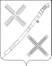 ПОСТАНОВЛЕНИЕАДМИНИСТРАЦИИ КРАСНОГВАРДЕЙСКОГО СЕЛЬСКОГО ПОСЕЛЕНИЯ КАНЕВСКОГО РАЙОНА от 01.09.2014                                                                                               № 83посёлок КрасногвардеецО представлении муниципальными служащими, замещающими должности муниципальной службы в администрации Красногвардейского сельского поселения Каневского района, сведений о своих расходах, а также о расходах своих супруги (супруга) и несовершеннолетних детейВ соответствии со статьей 15 Федерального закона от 2 марта 2007 года № 25-ФЗ «О муниципальной службе в Российской Федерации», статьей 8.1 Федерального закона от 25 декабря 2008 года № 273-ФЗ «О противодействии коррупции», руководствуясь Федеральным законом от 3 декабря 2012 года № 230-ФЗ «О контроле за соответствием расходов лиц, замещающих государственные должности, и иных лиц их доходам» и Указом Президента Российской Федерации от 2 апреля 2013 года № 310 «О мерах по реализации отдельных положений Федерального закона «О контроле за соответствием расходов лиц, замещающих государственные должности, и иных лиц их доходам», статьей 13 Закона Краснодарского края от 8 июня 2007 года №    1244-КЗ «О муниципальной службе в Краснодарском крае» п о с т а н о в л я ю:1. Утвердить Положение о представлении муниципальными служащими, замещающими должности муниципальной службы в администрации Красногвардейского сельского поселения Каневского района, сведений о своих расходах, а также о расходах своих супруги (супруга) и несовершеннолетних детей (прилагается).2. Общему отделу администрации Красногвардейского сельского поселения Каневского района (Дудка) разместить настоящее постановление на официальном сайте администрации Красногвардейского сельского поселения Каневского района в информационно-телекоммуникационной сети «Интернет». 3. Контроль за выполнением настоящего постановления оставляю за собой.4. Постановление вступает в силу со дня его официального обнародования.Исполняющий обязанности главы Красногвардейского сельского поселения Каневского района                                                               В.Н.ЖилинаПОЛОЖЕНИЕо представлении муниципальными служащими, замещающими должности муниципальной службы в администрации Красногвардейского сельского поселения Каневского района, сведений о своих расходах, а также о расходах своих супруга (супруги) и несовершеннолетних детей1. Настоящее Положение определяет порядок представления муниципальными служащими, замещающими должности муниципальной службы в администрации Красногвардейского сельского поселения Каневского района (далее - муниципальный служащий), включенных в перечень должностей муниципальной службы в администрации Красногвардейского сельского поселения Каневского района, обязательство представлять сведения о своих расходах, а также о расходах своих супруга (супруги) и несовершеннолетних детей по каждой сделке по приобретению земельного участка, другого объекта недвижимости, транспортного средства, ценных бумаг, акций (долей участия, паев в уставных (складочных капиталах организаций), если сумма сделки превышает общий доход данного лица и его супруги (супруга) за три последних года, предшествующих совершению сделки, и об источниках получения средств, за счет которых совершена сделка.Сведения о расходах муниципального служащего, а также о расходах своих супруги (супруга) и несовершеннолетних детей представляются в порядке и по форме, которые установлены для представления сведений о доходах, расходах, об имуществе и обязательствах имущественного характера государственными гражданскими служащими Краснодарского края, ежегодно не позднее 30 апреля года, следующего за отчетным.2. Обязанность, предусмотренная пунктом 1 настоящего Положения, возникает в отношении сделок, совершенных с 1 января 2013 года.3. Сведения о расходах, указанные в пункте 1 настоящего Положения, представляются в общий отдел администрации Красногвардейского сельского поселения Каневского района.4. Контроль за соответствием расходов муниципального служащего, замещающего должность муниципальной службы в администрации Красногвардейского сельского поселения Каневского района его супруги (супруга) и несовершеннолетних детей их доходам осуществляется в порядке, определенном Федеральным законом от 25 декабря 2008 года № 273-ФЗ «О противодействии коррупции» и Федеральным законом от 3 декабря 2012 года № 230-ФЗ «О контроле за соответствием расходов лиц, замещающих государственные должности и иных лиц их доходам», нормативными правовыми актами Президента Российской Федерации, законами и иными нормативными правовыми актами Краснодарского края, муниципальными правовыми актами администрации Красногвардейского сельского поселения Каневского  района.5. Сведения о расходах, представляемые в соответствии с настоящим Положением, являются сведениями конфиденциального характера, если федеральными законами они не отнесены к сведениям, составляющим государственную и иную охраняемую федеральными законами тайну.6. Не допускается использование сведений о расходах для установления или определения платежеспособности лица, замещающего муниципальную должность, и муниципального служащего, а также их супруги (супруга) и несовершеннолетних детей, для сбора в прямой или косвенной форме пожертвований (взносов) в фонды религиозных или других общественных объединений, и иных организаций, а также физических лиц.7. Лица, виновные в разглашении сведений о расходах лиц, замещающих муниципальные должности, и муниципальных служащих или в использовании этих сведений в целях, не предусмотренных законодательством Российской Федерации, несут ответственность в соответствии с законодательством Российской Федерации.8. Представленные в соответствии с настоящим Положением сведения об источниках получения средств, за счет которых совершена сделка по приобретению земельного участка, другого объекта недвижимости, транспортного средства, ценных бумаг, акций (долей участия, паев в уставных (складочных) капиталах организаций), если сумма сделки превышает общий доход лица, замещающего муниципальную должность, и муниципального служащего, а также их супруги (супруга) за три последних года, предшествующих совершению сделки, размещаются на официальном интернет-сайте администрации Красногвардейского сельского поселения Каневского района.9. Непредставление муниципальным служащим сведений о своих расходах, а также о расходах своих супруга (супруги) и несовершеннолетних детей, в случае если представление таких сведений обязательно, либо представление заведомо недостоверных или неполных сведений является правонарушением, влекущим освобождение муниципального служащего от замещаемой должности, увольнение в установленном порядке муниципального служащего с муниципальной службы.Ведущий специалист общего отдела администрации Красногвардейского сельского поселения Каневского района                                                 Т.В.ДудкаПРИЛОЖЕНИЕУТВЕРЖДЕНОпостановлением администрации  Красногвардейского сельского поселения Каневского районаот 01.09.2014 года № 83